Press Release			                        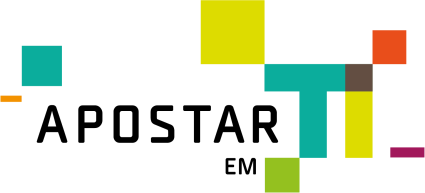 We want you! APOSTAR em TI: candidaturas abertas até dia 28 de janeiro A 2ª edição do programa abre as portas a todos os que procuram integrar o mercado de trabalho das Tecnologias de Informação (TI’s), independentemente dos seus backgrounds formativos. Este programa de reconversão profissional, com inscrições abertas até 28 de janeiro, dá resposta ao elevado número de pessoas altamente qualificadas que querem dar um novo rumo aos seus percursos profissionais. O Apostar em TI prepara profissionais para uma área com elevados índices de empregabilidade e que se preveem que continuem a crescer. As candidaturas podem-se realizar em http://www.apostaremti.pt até ao próximo dia 28 de janeiro de 2019. Os selecionados para esta edição irão depois da fase letiva ser integrados num estágio remunerado (com valor mínimo de 750€ mensais) com a duração de 9 meses, em empresas parceiras do programa. Decorrerão sessões de esclarecimento durante as próximas semanas no ISEC e IEFP.Coimbra, 11 de janeiro de 2019 - As inscrições para a segunda edição do programa APOSTAR em TI estão abertas até dia 28 de janeiro em http://www.apostaremti.pt. Realizar-se-ão sessões de esclarecimento no Departamento de Engenharia Eletrotécnica do ISEC (Instituto Superior de Engenharia de Coimbra) no dia 23 de janeiro e nos IEFP (Instituto do Emprego e Formação Profissional) de Coimbra (14 de janeiro) e do Porto (18 de janeiro). Mais informações sobre estas sessões de entrada livre podem ser obtidas junto do ISEC e do IEFP.Depois do enorme sucesso alcançado com a primeira edição do programa e em resposta à necessidade crescente de profissionais na área das TI’s, surge a segunda edição do Apostar em TI. Desenhado e promovido pelo Instituto Superior de Engenharia de Coimbra (ISEC) e várias empresas na área das TI’s, o Apostar em TI trabalha competências específicas para sistemas integrados em dispositivos eletrónicos (Embedded Systems), por exemplo em automóveis, equipamentos médicos, entre outros.O programa tem a duração total de 14 meses: um período de 5 meses de formação letiva (a decorrer no ISEC), seguido de um estágio remunerado de 9 meses de consolidação de conhecimentos e formação on-the-job (a decorrer numa das empresas parceira do programa).A edição de 2019 do programa de reconversão profissional APOSTAR em TI decorrerá entre fevereiro de 2019 (data de início da fase letiva) e junho de 2020. Esta iniciativa tem como destinatárias todas as pessoas que procuram competências na área das TI’s, com apetência para a área da Tecnologia, maturidade e fortemente motivados para mudarem os seus percursos profissionais. Dada a exigência do programa, os candidatos deverão ter disponibilidade total quer para a fase letiva, quer para a fase de estágio. O plano curricular centra-se na Programação C/C++ para Embedded systems, uma área com elevada procura de recursos humanos qualificados, quer a nível nacional, quer a nível internacional. A conclusão com sucesso da fase letiva confere um diploma em “Programação em C para Sistemas Embebidos”, pelo ISEC.O processo de seleção dos candidatos inclui a avaliação de currículos, realização de entrevistas e de provas individuais e em grupo, com o objetivo de selecionar os formandos com o conjunto de características mais adequadas à conclusão, com sucesso, de todas as fases do APOSTAR em TI.A formação tem o custo associado a ser pago ao ISEC como propina de 1.950€ e 20€ de inscrição. Estes custos, suportados pelos formandos, serão pagos em 5 tranches, sendo metade pago no início da formação e o restante valor liquidado em prestações. A fase de estágio terá um retorno total mínimo de 6750€, ultrapassando o investimento feito durante a fase letiva. Os formandos terão à sua disposição soluções de crédito, disponibilizadas pela instituição financeira ligada ao programa, e que lhes permitirão fazer face às despesas com propinas, aquisição de computadores, ou/e à subsistência mensal durante o período letivo.Datas chave do APOSTAR em TI- 28 de janeiro - encerramento das candidaturas ao Apostar em Ti. -29 de janeiro a 13 de fevereiro – apreciação das candidaturas e comunicação dos resultados.-15 de fevereiro – início da fase letiva, com duração de 20 semanas, e assegurada por docentes e monitores do ISEC. Esta fase inclui ainda a realização de um projeto final, bem como a apresentação de workshops de aproximação à realidade empresarial por parte das empresas parceiras e de outros convidados.- de setembro de 2019 a junho de 2020 – frequência do estágio remunerado numa das empresas parceiras do projeto, com acompanhamento em tempo real de orientadores do ISEC.Mais informação disponível em: http://www.apostaremti.pt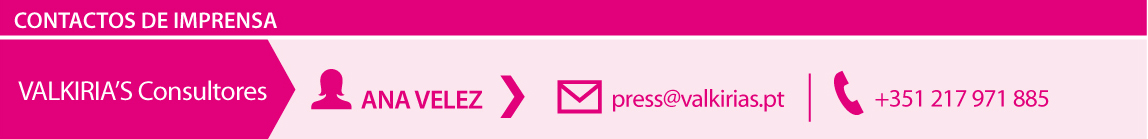 